Nácvik na súťaž č.3 – futbalové ihrisko Galovany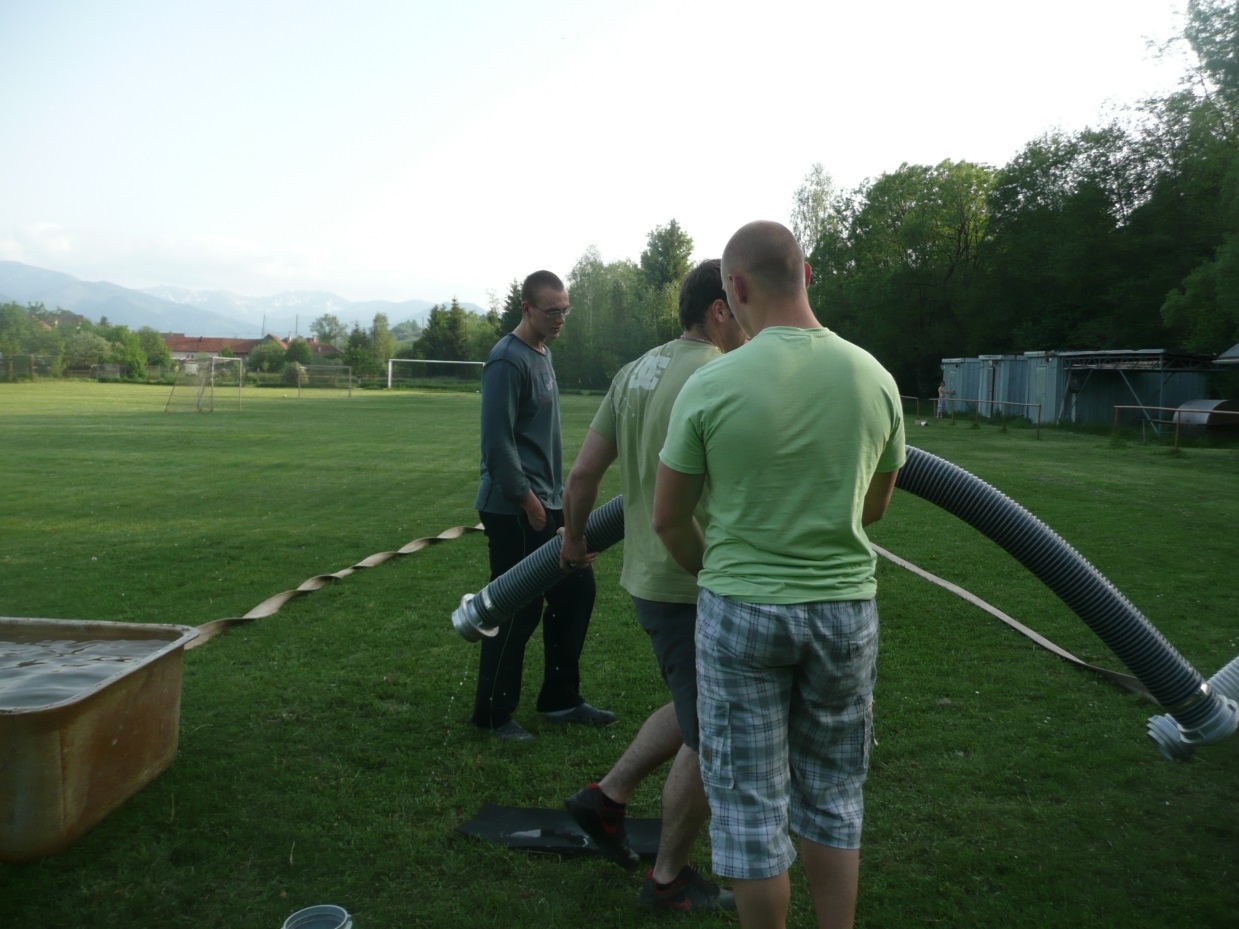 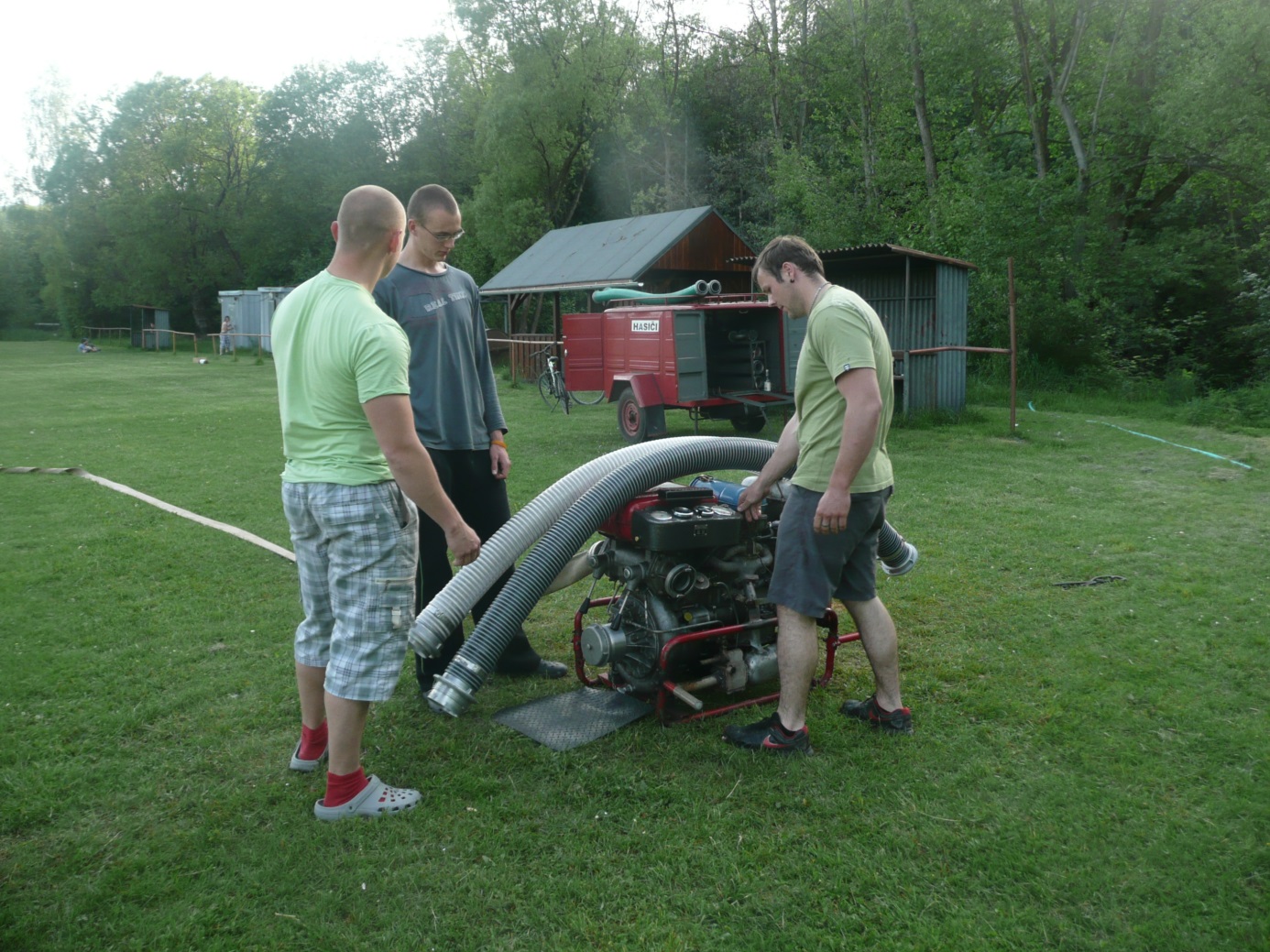 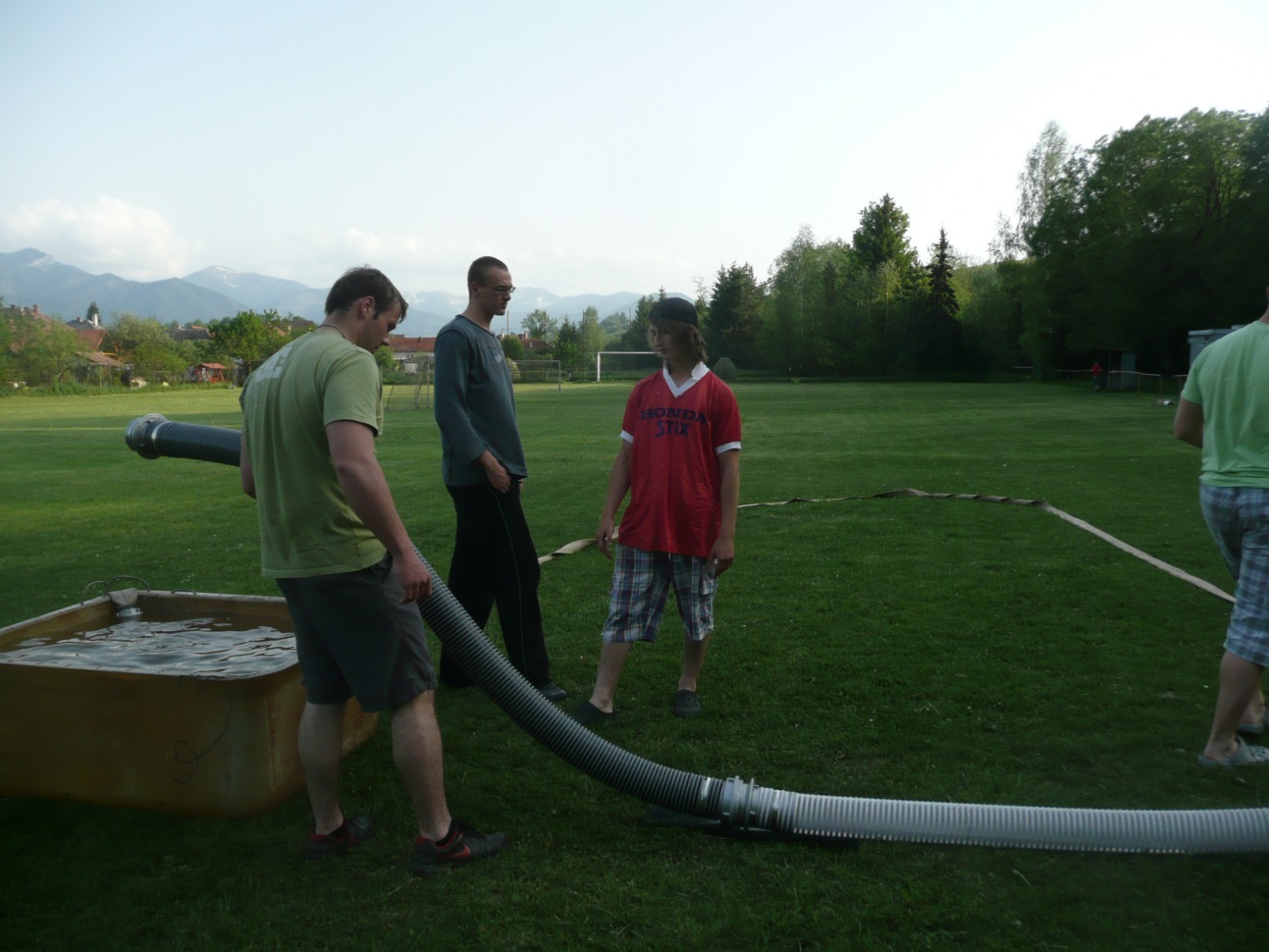 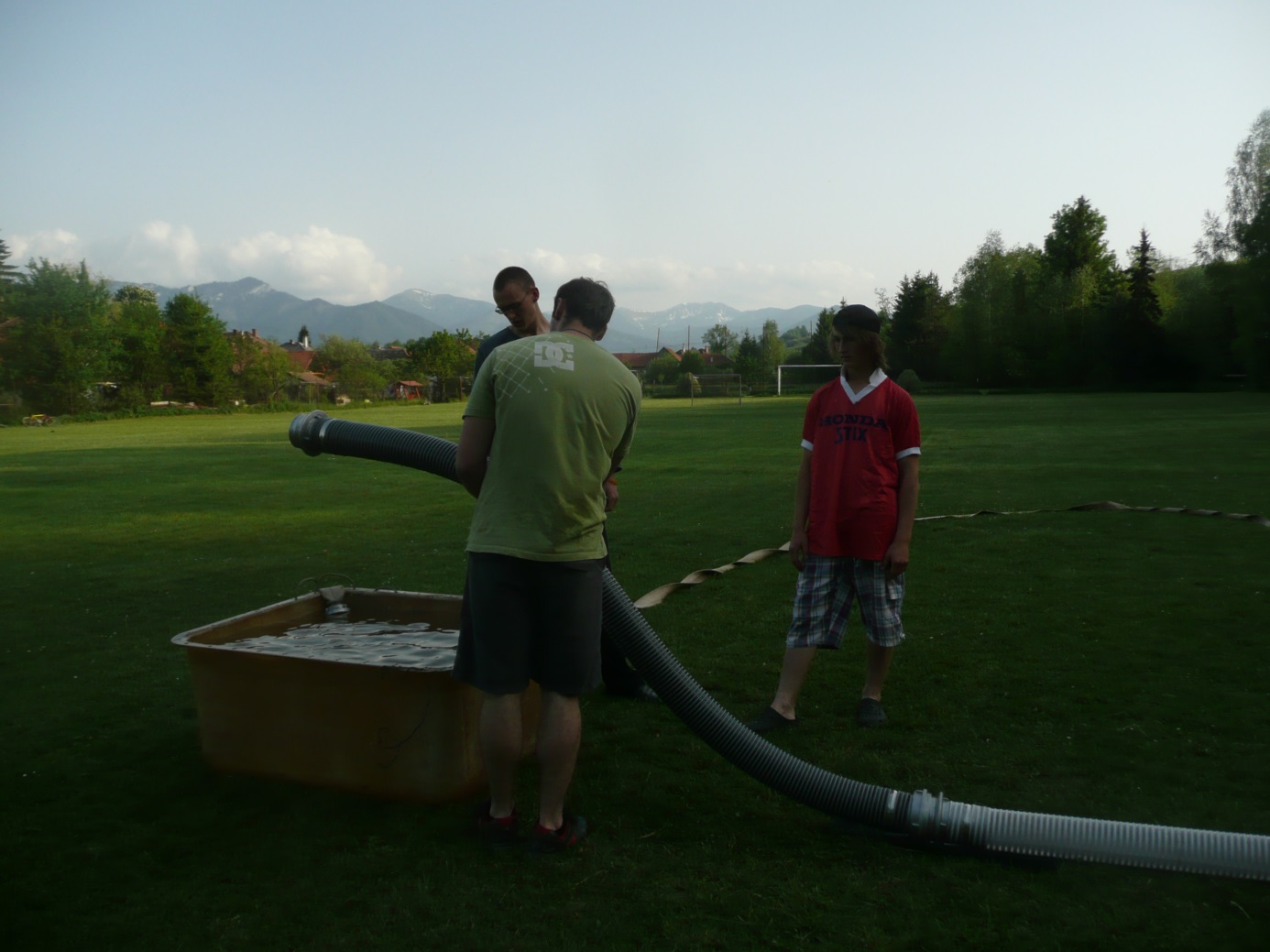 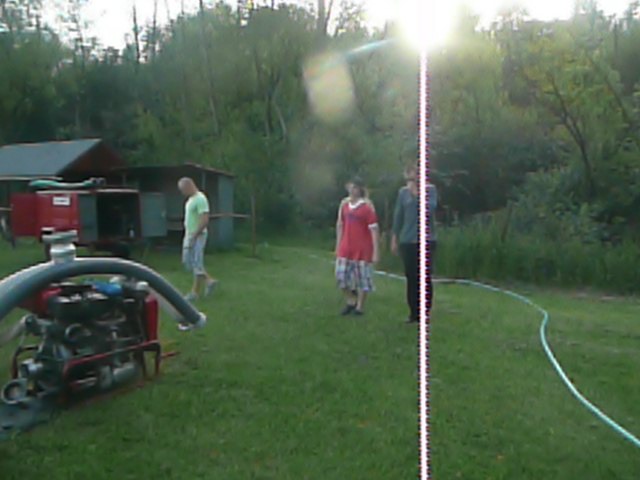 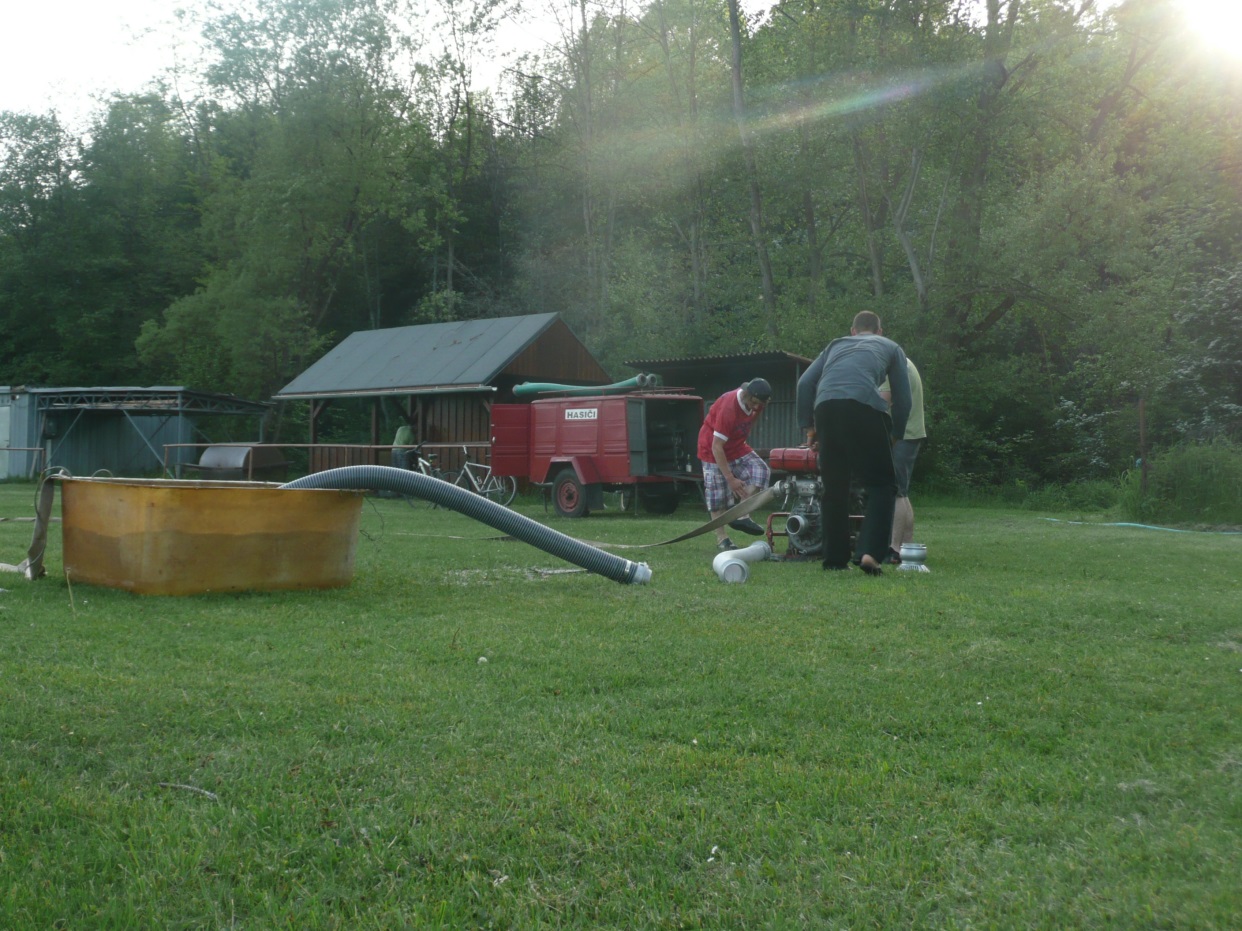 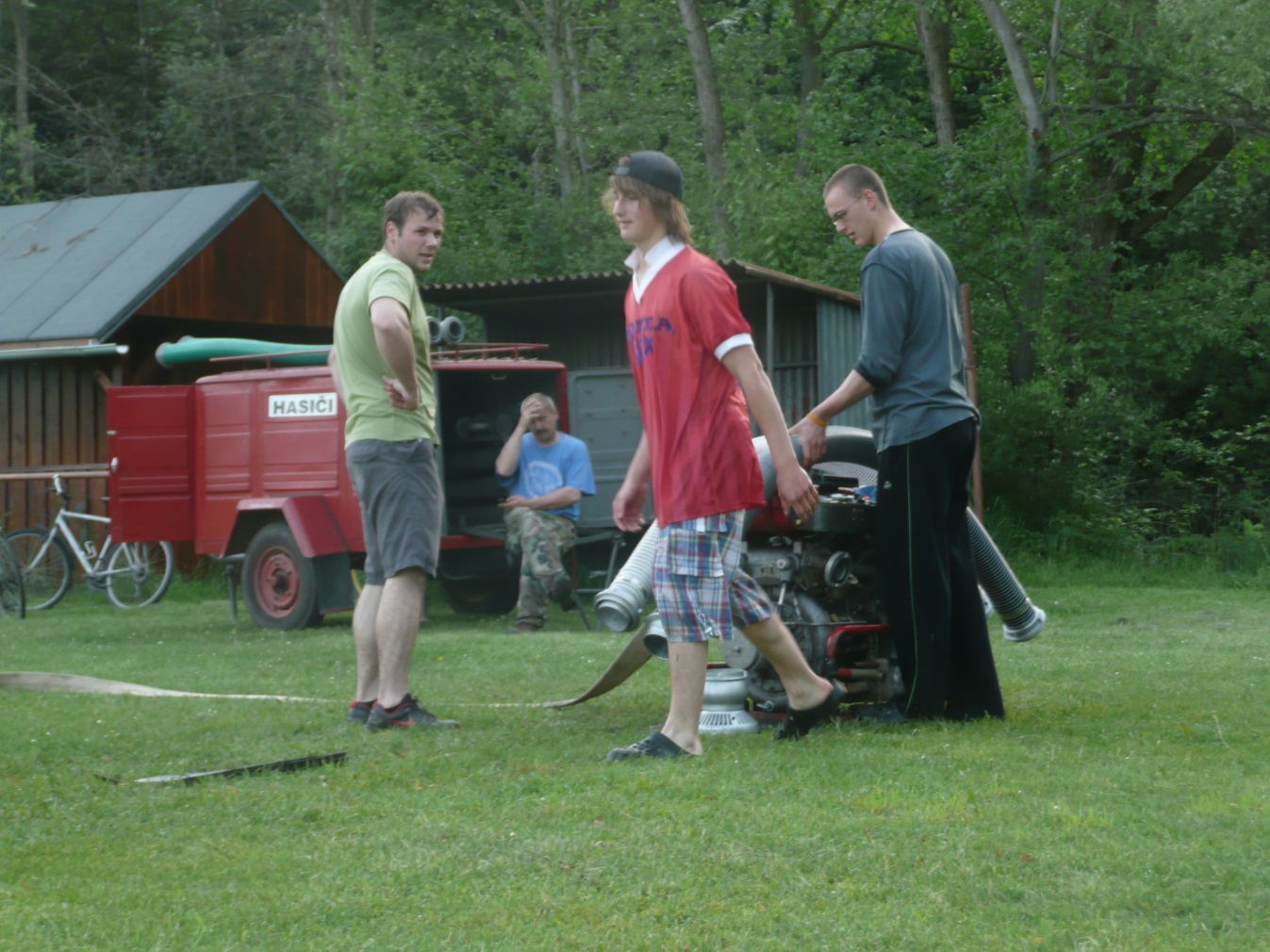 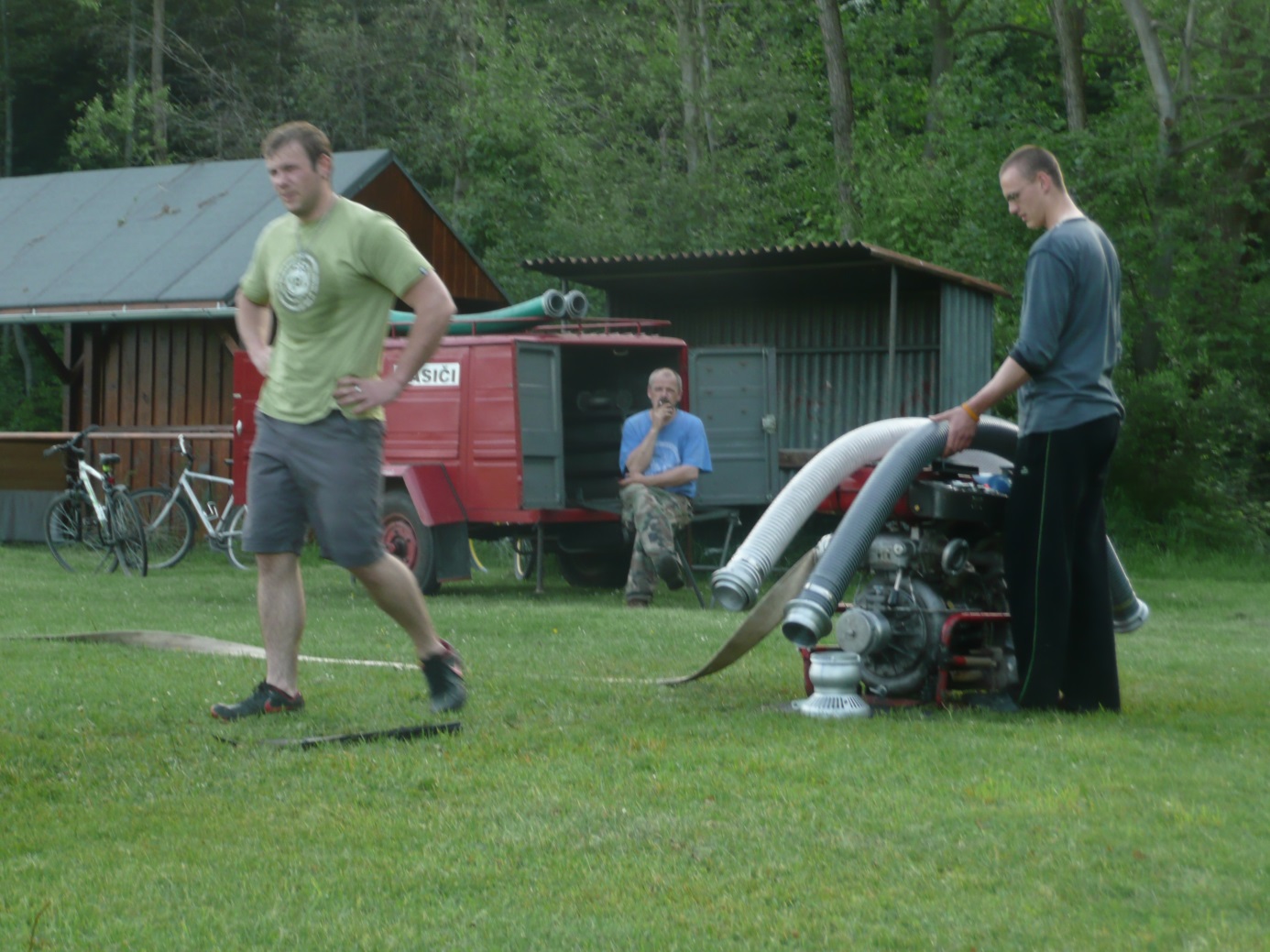 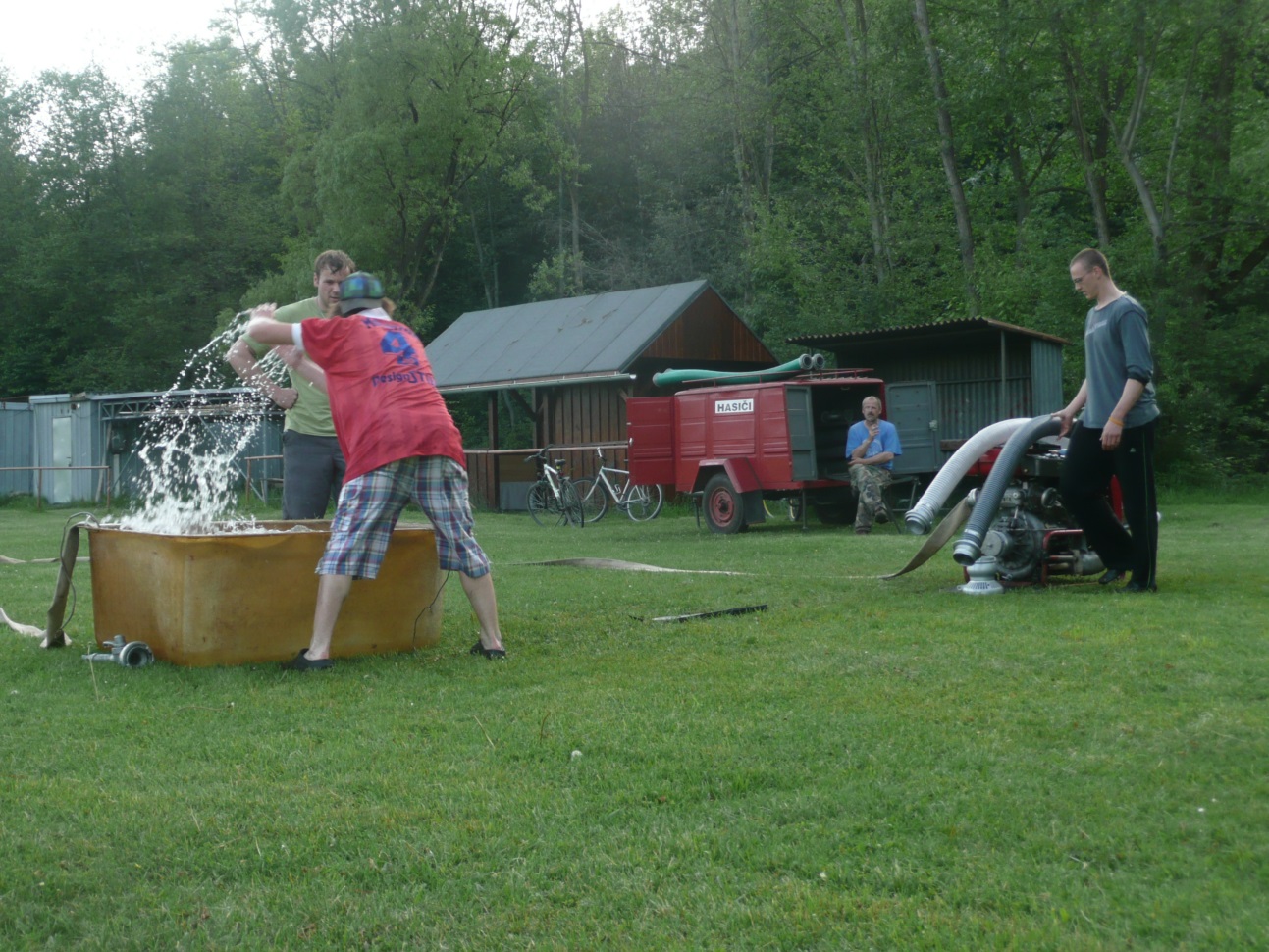 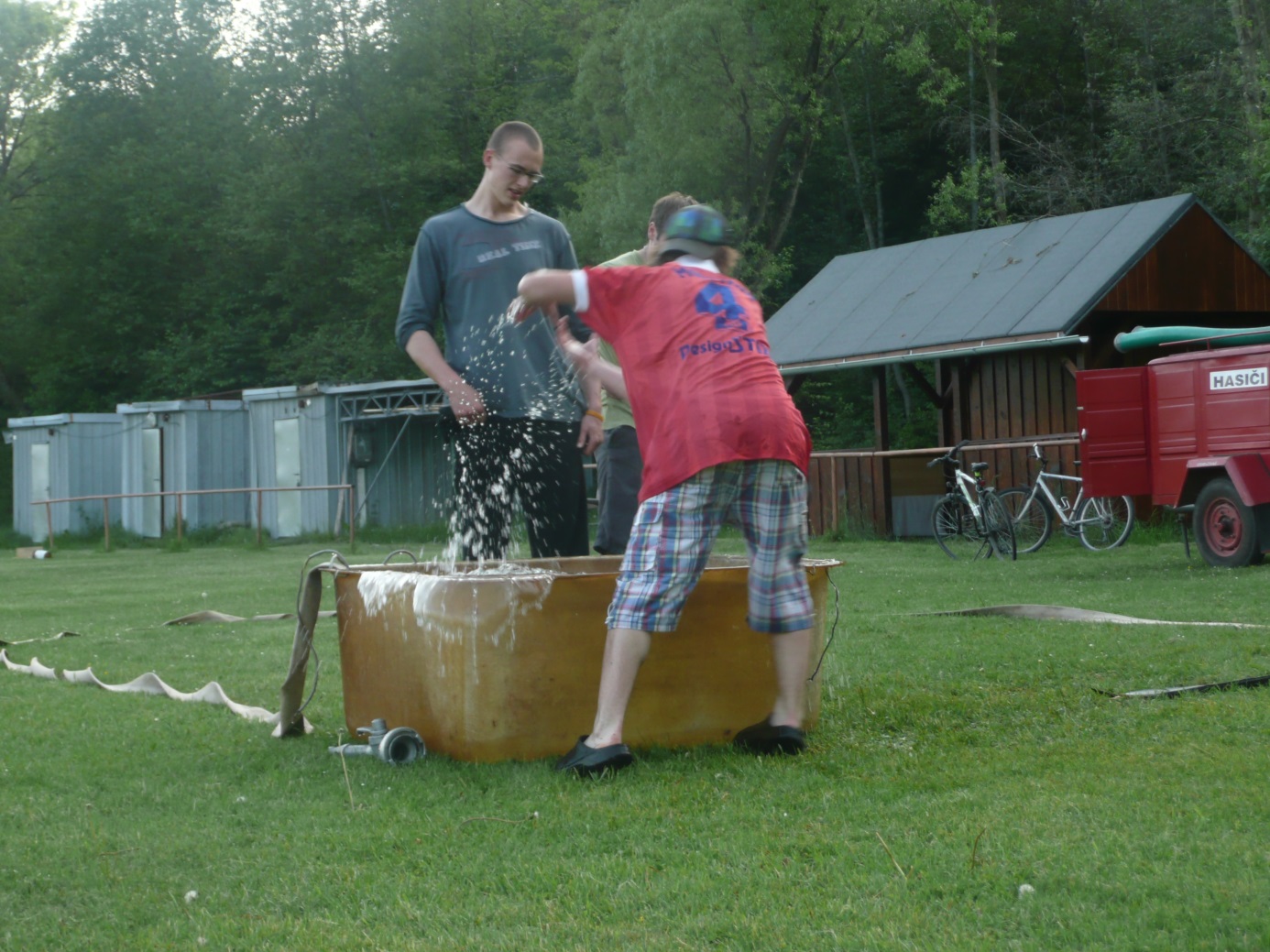 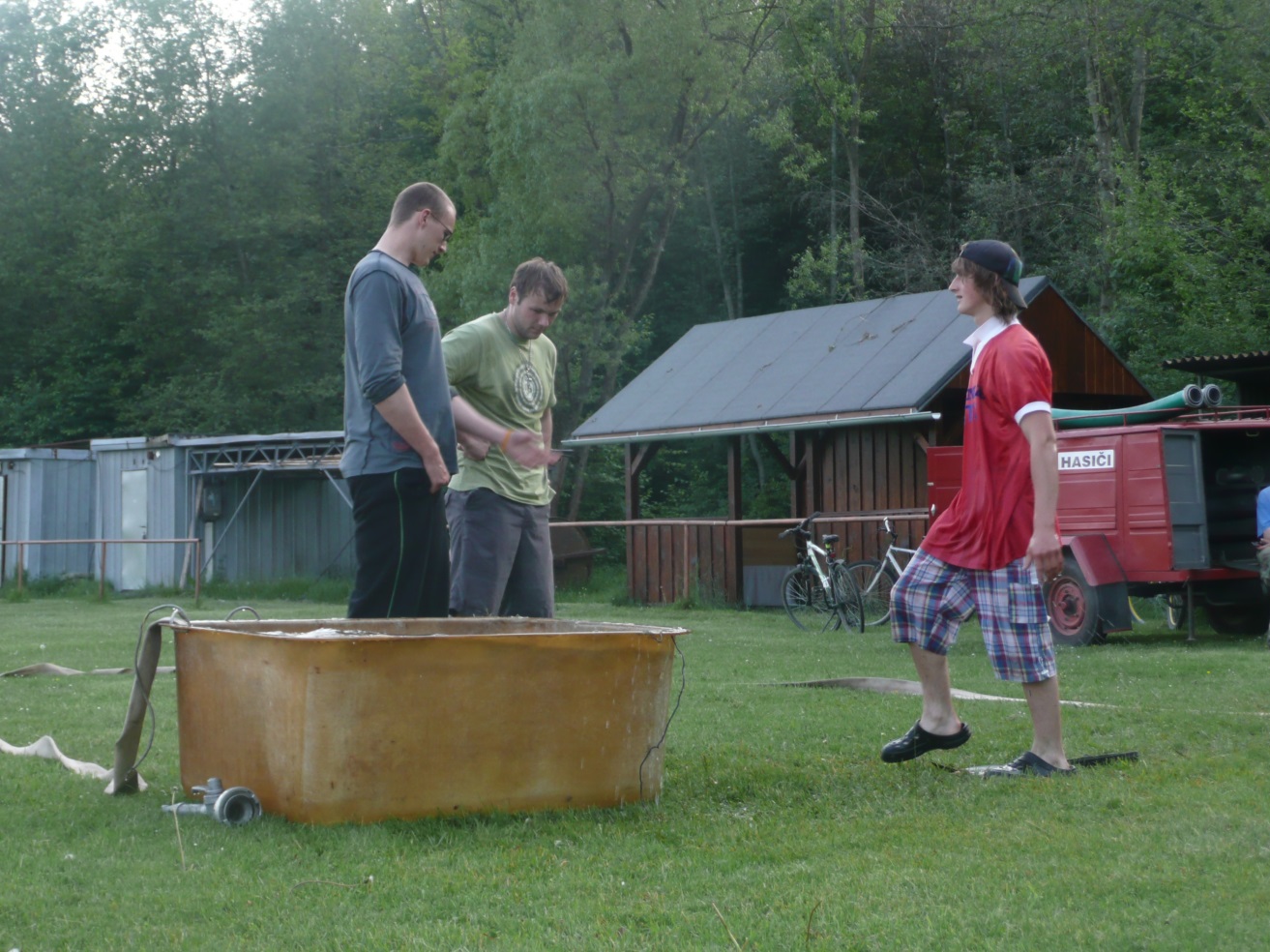 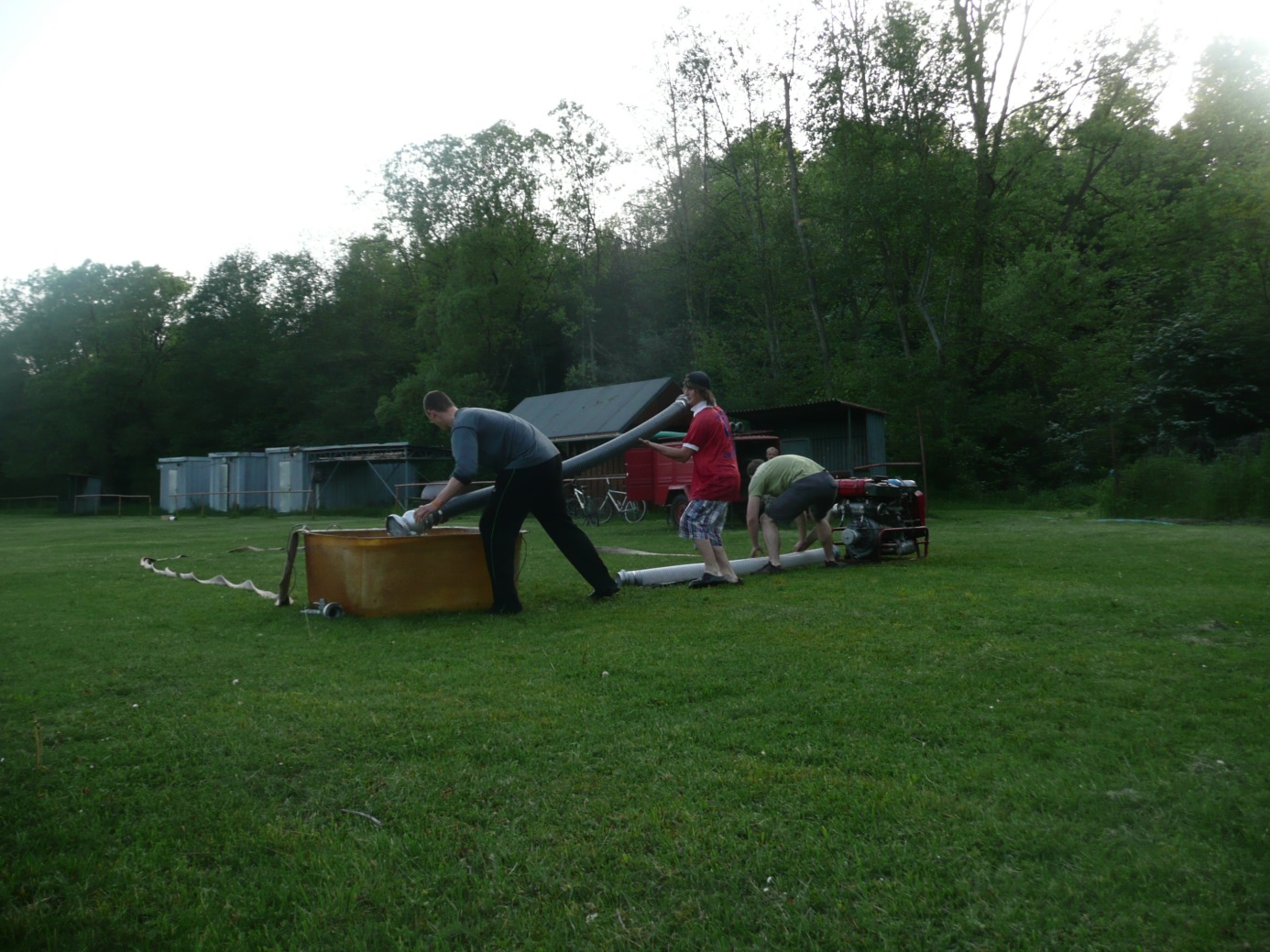 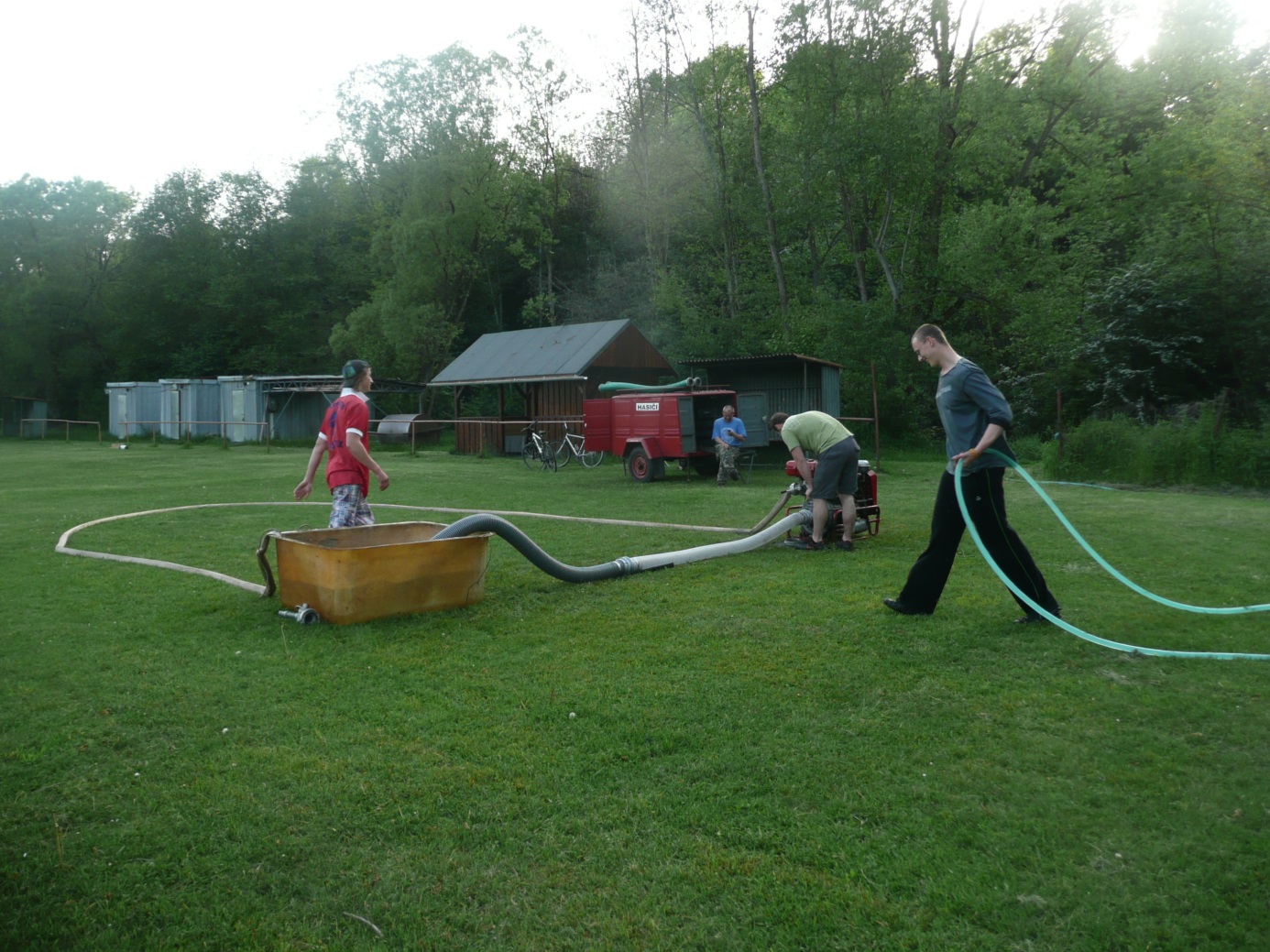 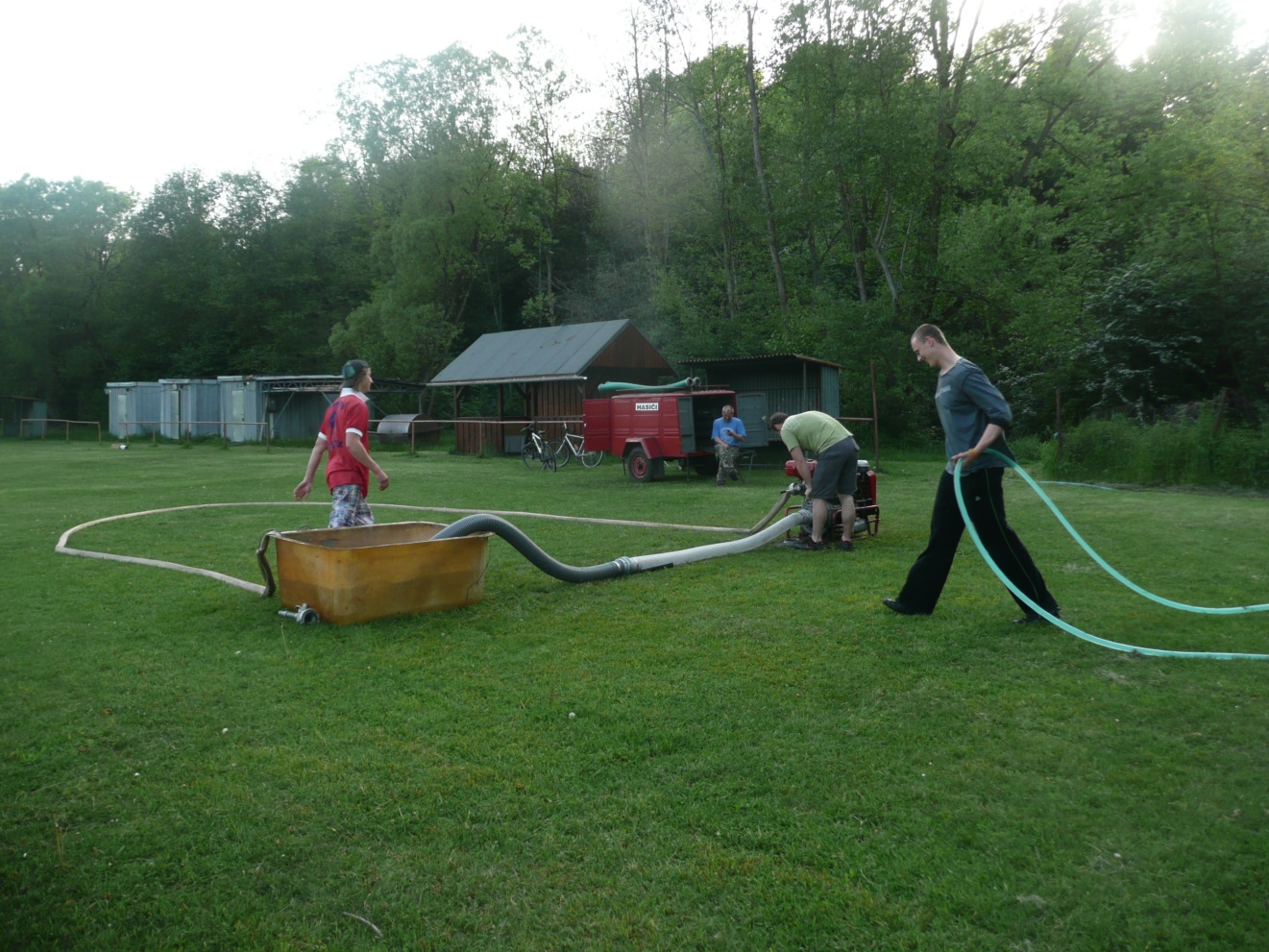 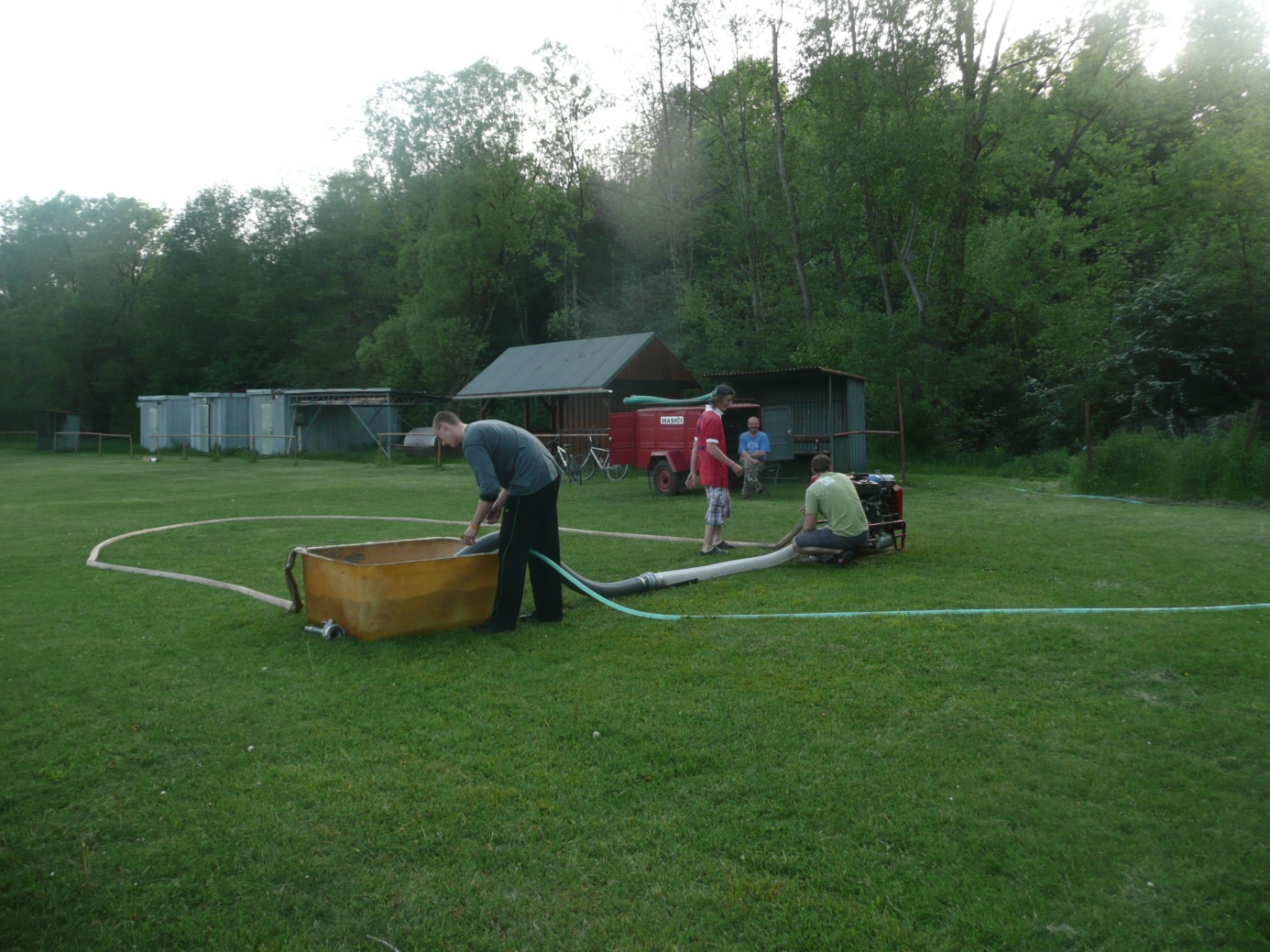 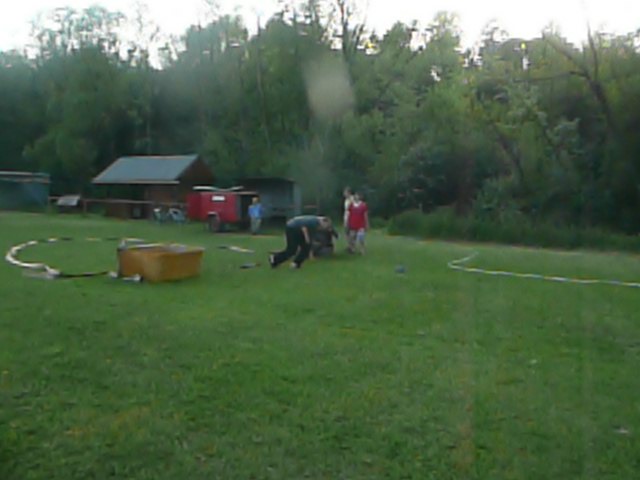 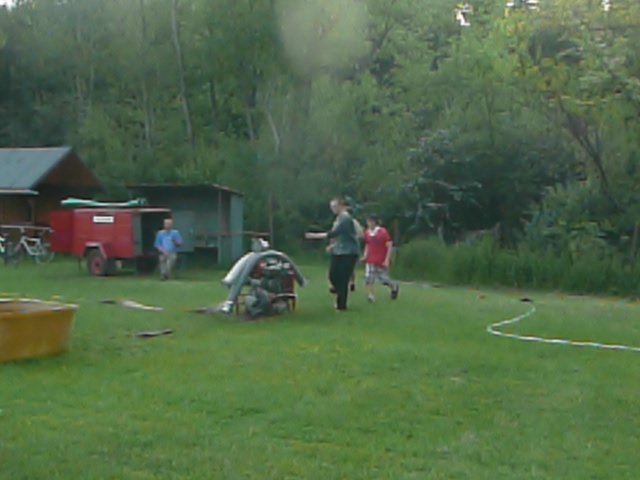 